Bestätigung der Schiedsrichter zur Einhaltung der 3-G-Regel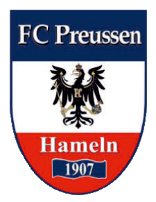 Wir_______________________________________________________________________________Namen des Schiedsrichters_______________________________________________________________________________Namen des Schiedsrichters_______________________________________________________________________________Namen des Schiedsrichtersbestätigen hiermit, dass wir am:____________________________________________________Datum des Pflicht- oder Freundschaftsspielesauf der Sportanlage des FC Preussen Hameln 07 e.V, Tönebönweg 4, 31789 Hamelnzur Nutzung der Duschen und Kabinen die 3-G-Regel einhalten werden.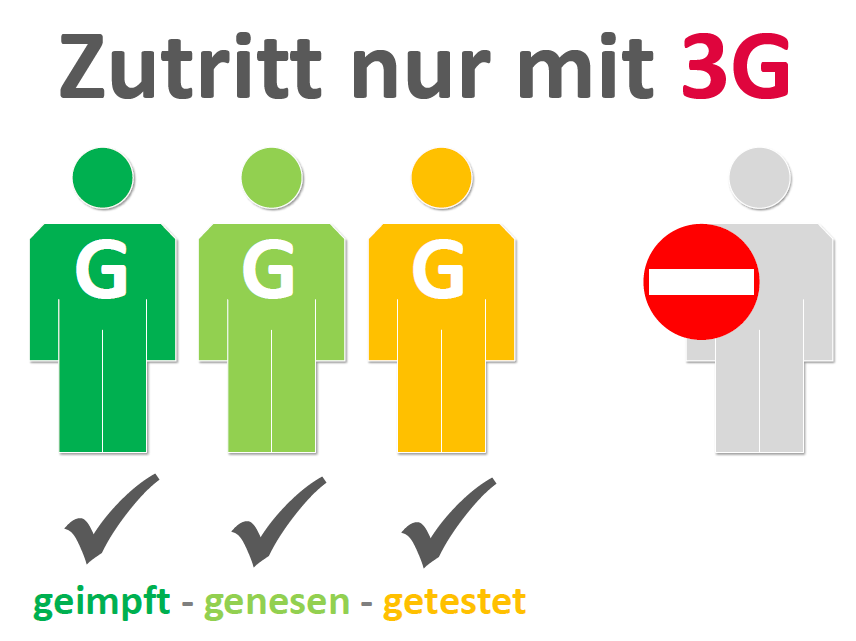 Schiedsrichter die NICHT geimpft, NICHT genesen oder NICHT getestet sind werden die Duschen und Kabinen des FC Preussen Hameln 07 e.V. nicht betreten._________________________________________________________________________________Ort, Datum				alle Unterschrift des o.g. Schiedsrichter